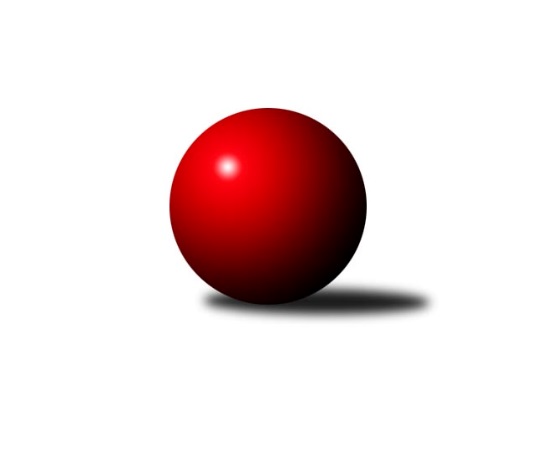 Č.20Ročník 2010/2011	3.5.2024 Meziokresní přebor-Bruntál, Opava 2010/2011Statistika 20. kolaTabulka družstev:		družstvo	záp	výh	rem	proh	skore	sety	průměr	body	plné	dorážka	chyby	1.	TJ Jiskra Rýmařov ˝C˝	20	17	0	3	154 : 46 	(111.5 : 48.5)	1592	34	1107	485	24.5	2.	KK Jiskra Rýmařov ˝B˝	20	15	0	5	136 : 64 	(103.5 : 56.5)	1609	30	1120	488	23.7	3.	TJ Kovohutě Břidličná ˝D˝	20	15	0	5	125 : 75 	(95.0 : 65.0)	1577	30	1096	480	27.5	4.	TJ Sokol Chvalíkovice ˝B˝	20	13	0	7	118 : 82 	(88.5 : 70.5)	1581	26	1100	481	26.8	5.	RSKK Raciborz	20	12	1	7	124 : 76 	(88.0 : 68.0)	1565	25	1097	467	32.9	6.	TJ Horní Benešov ˝D˝	20	12	0	8	119 : 81 	(92.0 : 68.0)	1612	24	1124	488	28.5	7.	TJ  Krnov ˝C˝	20	12	0	8	114 : 86 	(84.5 : 71.5)	1576	24	1107	469	36.7	8.	TJ Jiskra Rýmařov˝D˝	20	10	1	9	101 : 99 	(75.5 : 84.5)	1564	21	1107	457	33.6	9.	TJ Kovohutě Břidličná ˝C˝	20	10	0	10	94 : 106 	(70.5 : 89.5)	1570	20	1100	470	32.7	10.	TJ Opava ˝E˝	20	7	0	13	75 : 125 	(65.0 : 95.0)	1509	14	1068	441	38.1	11.	TJ Opava ˝D˝	20	7	0	13	69 : 131 	(61.0 : 99.0)	1536	14	1088	448	38.1	12.	KK Minerva Opava ˝C˝	20	5	0	15	70 : 130 	(68.0 : 92.0)	1491	10	1055	436	35.8	13.	TJ Horní Benešov ˝F˝	20	2	0	18	51 : 149 	(54.5 : 96.5)	1398	4	1010	389	66	14.	KK PEPINO Bruntál ˝B˝	20	2	0	18	50 : 150 	(53.5 : 106.5)	1487	4	1066	421	42.3Tabulka doma:		družstvo	záp	výh	rem	proh	skore	sety	průměr	body	maximum	minimum	1.	TJ Jiskra Rýmařov ˝C˝	10	10	0	0	82 : 18 	(60.5 : 19.5)	1691	20	1757	1609	2.	TJ Sokol Chvalíkovice ˝B˝	10	8	0	2	72 : 28 	(51.0 : 28.0)	1567	16	1628	1357	3.	KK Jiskra Rýmařov ˝B˝	10	8	0	2	71 : 29 	(51.5 : 28.5)	1696	16	1728	1663	4.	RSKK Raciborz	10	7	0	3	64 : 36 	(46.5 : 33.5)	1556	14	1673	1468	5.	TJ Kovohutě Břidličná ˝D˝	10	7	0	3	61 : 39 	(47.0 : 33.0)	1606	14	1638	1562	6.	TJ Jiskra Rýmařov˝D˝	10	6	1	3	53 : 47 	(38.0 : 42.0)	1633	13	1696	1548	7.	TJ  Krnov ˝C˝	10	6	0	4	59 : 41 	(43.0 : 37.0)	1487	12	1560	1392	8.	TJ Horní Benešov ˝D˝	10	6	0	4	54 : 46 	(44.5 : 35.5)	1639	12	1720	1539	9.	TJ Kovohutě Břidličná ˝C˝	10	5	0	5	48 : 52 	(40.5 : 39.5)	1563	10	1606	1518	10.	TJ Opava ˝E˝	10	5	0	5	43 : 57 	(37.5 : 42.5)	1556	10	1627	1461	11.	TJ Opava ˝D˝	10	4	0	6	32 : 68 	(31.5 : 48.5)	1532	8	1598	1482	12.	KK Minerva Opava ˝C˝	10	3	0	7	35 : 65 	(33.0 : 47.0)	1601	6	1660	1572	13.	TJ Horní Benešov ˝F˝	10	0	0	10	24 : 76 	(25.0 : 47.0)	1480	0	1575	1358	14.	KK PEPINO Bruntál ˝B˝	10	0	0	10	20 : 80 	(23.0 : 57.0)	1388	0	1450	1277Tabulka venku:		družstvo	záp	výh	rem	proh	skore	sety	průměr	body	maximum	minimum	1.	TJ Kovohutě Břidličná ˝D˝	10	8	0	2	64 : 36 	(48.0 : 32.0)	1586	16	1714	1468	2.	TJ Jiskra Rýmařov ˝C˝	10	7	0	3	72 : 28 	(51.0 : 29.0)	1592	14	1691	1427	3.	KK Jiskra Rýmařov ˝B˝	10	7	0	3	65 : 35 	(52.0 : 28.0)	1613	14	1735	1524	4.	TJ Horní Benešov ˝D˝	10	6	0	4	65 : 35 	(47.5 : 32.5)	1609	12	1728	1505	5.	TJ  Krnov ˝C˝	10	6	0	4	55 : 45 	(41.5 : 34.5)	1587	12	1734	1494	6.	RSKK Raciborz	10	5	1	4	60 : 40 	(41.5 : 34.5)	1566	11	1717	1402	7.	TJ Sokol Chvalíkovice ˝B˝	10	5	0	5	46 : 54 	(37.5 : 42.5)	1583	10	1717	1449	8.	TJ Kovohutě Břidličná ˝C˝	10	5	0	5	46 : 54 	(30.0 : 50.0)	1577	10	1656	1501	9.	TJ Jiskra Rýmařov˝D˝	10	4	0	6	48 : 52 	(37.5 : 42.5)	1563	8	1636	1449	10.	TJ Opava ˝D˝	10	3	0	7	37 : 63 	(29.5 : 50.5)	1537	6	1666	1420	11.	KK Minerva Opava ˝C˝	10	2	0	8	35 : 65 	(35.0 : 45.0)	1475	4	1628	1228	12.	TJ Opava ˝E˝	10	2	0	8	32 : 68 	(27.5 : 52.5)	1508	4	1651	1406	13.	KK PEPINO Bruntál ˝B˝	10	2	0	8	30 : 70 	(30.5 : 49.5)	1501	4	1587	1412	14.	TJ Horní Benešov ˝F˝	10	2	0	8	27 : 73 	(29.5 : 49.5)	1409	4	1581	1096Tabulka podzimní části:		družstvo	záp	výh	rem	proh	skore	sety	průměr	body	doma	venku	1.	TJ Jiskra Rýmařov ˝C˝	13	10	0	3	94 : 36 	(73.5 : 30.5)	1579	20 	7 	0 	0 	3 	0 	3	2.	TJ Kovohutě Břidličná ˝D˝	13	10	0	3	81 : 49 	(58.0 : 46.0)	1591	20 	5 	0 	1 	5 	0 	2	3.	RSKK Raciborz	13	9	1	3	87 : 43 	(61.5 : 42.5)	1590	19 	5 	0 	1 	4 	1 	2	4.	TJ Horní Benešov ˝D˝	13	9	0	4	83 : 47 	(61.5 : 42.5)	1606	18 	4 	0 	3 	5 	0 	1	5.	TJ Sokol Chvalíkovice ˝B˝	13	9	0	4	76 : 54 	(57.0 : 46.0)	1568	18 	5 	0 	1 	4 	0 	3	6.	TJ Jiskra Rýmařov˝D˝	13	8	1	4	75 : 55 	(49.5 : 54.5)	1577	17 	5 	1 	1 	3 	0 	3	7.	KK Jiskra Rýmařov ˝B˝	13	8	0	5	79 : 51 	(65.0 : 39.0)	1608	16 	4 	0 	2 	4 	0 	3	8.	TJ  Krnov ˝C˝	13	7	0	6	74 : 56 	(54.5 : 49.5)	1578	14 	4 	0 	2 	3 	0 	4	9.	TJ Opava ˝D˝	13	6	0	7	50 : 80 	(43.0 : 61.0)	1550	12 	4 	0 	3 	2 	0 	4	10.	TJ Opava ˝E˝	13	4	0	9	49 : 81 	(45.0 : 59.0)	1520	8 	3 	0 	4 	1 	0 	5	11.	TJ Kovohutě Břidličná ˝C˝	13	4	0	9	48 : 82 	(38.0 : 66.0)	1560	8 	3 	0 	4 	1 	0 	5	12.	KK Minerva Opava ˝C˝	13	3	0	10	43 : 87 	(43.0 : 61.0)	1545	6 	2 	0 	4 	1 	0 	6	13.	TJ Horní Benešov ˝F˝	13	2	0	11	39 : 91 	(40.0 : 63.0)	1380	4 	0 	0 	6 	2 	0 	5	14.	KK PEPINO Bruntál ˝B˝	13	1	0	12	32 : 98 	(37.5 : 66.5)	1479	2 	0 	0 	7 	1 	0 	5Tabulka jarní části:		družstvo	záp	výh	rem	proh	skore	sety	průměr	body	doma	venku	1.	TJ Jiskra Rýmařov ˝C˝	7	7	0	0	60 : 10 	(38.0 : 18.0)	1661	14 	3 	0 	0 	4 	0 	0 	2.	KK Jiskra Rýmařov ˝B˝	7	7	0	0	57 : 13 	(38.5 : 17.5)	1632	14 	4 	0 	0 	3 	0 	0 	3.	TJ Kovohutě Břidličná ˝C˝	7	6	0	1	46 : 24 	(32.5 : 23.5)	1597	12 	2 	0 	1 	4 	0 	0 	4.	TJ Kovohutě Břidličná ˝D˝	7	5	0	2	44 : 26 	(37.0 : 19.0)	1564	10 	2 	0 	2 	3 	0 	0 	5.	TJ  Krnov ˝C˝	7	5	0	2	40 : 30 	(30.0 : 22.0)	1552	10 	2 	0 	2 	3 	0 	0 	6.	TJ Sokol Chvalíkovice ˝B˝	7	4	0	3	42 : 28 	(31.5 : 24.5)	1605	8 	3 	0 	1 	1 	0 	2 	7.	RSKK Raciborz	7	3	0	4	37 : 33 	(26.5 : 25.5)	1579	6 	2 	0 	2 	1 	0 	2 	8.	TJ Horní Benešov ˝D˝	7	3	0	4	36 : 34 	(30.5 : 25.5)	1641	6 	2 	0 	1 	1 	0 	3 	9.	TJ Opava ˝E˝	7	3	0	4	26 : 44 	(20.0 : 36.0)	1519	6 	2 	0 	1 	1 	0 	3 	10.	KK Minerva Opava ˝C˝	7	2	0	5	27 : 43 	(25.0 : 31.0)	1431	4 	1 	0 	3 	1 	0 	2 	11.	TJ Jiskra Rýmařov˝D˝	7	2	0	5	26 : 44 	(26.0 : 30.0)	1576	4 	1 	0 	2 	1 	0 	3 	12.	TJ Opava ˝D˝	7	1	0	6	19 : 51 	(18.0 : 38.0)	1536	2 	0 	0 	3 	1 	0 	3 	13.	KK PEPINO Bruntál ˝B˝	7	1	0	6	18 : 52 	(16.0 : 40.0)	1490	2 	0 	0 	3 	1 	0 	3 	14.	TJ Horní Benešov ˝F˝	7	0	0	7	12 : 58 	(14.5 : 33.5)	1472	0 	0 	0 	4 	0 	0 	3 Zisk bodů pro družstvo:		jméno hráče	družstvo	body	zápasy	v %	dílčí body	sety	v %	1.	Maciej Basista 	RSKK Raciborz 	31	/	19	(82%)		/		(%)	2.	Jaroslav Lakomý 	TJ  Krnov ˝C˝ 	30	/	20	(75%)		/		(%)	3.	Miloslav  Petrů 	TJ Horní Benešov ˝D˝ 	30	/	20	(75%)		/		(%)	4.	Petr Chlachula 	TJ Jiskra Rýmařov ˝C˝ 	28	/	17	(82%)		/		(%)	5.	Josef Matušek 	TJ Jiskra Rýmařov˝D˝ 	28	/	19	(74%)		/		(%)	6.	Pavel Přikryl 	TJ Jiskra Rýmařov˝D˝ 	28	/	20	(70%)		/		(%)	7.	Jaromír Čech 	TJ  Krnov ˝C˝ 	27	/	18	(75%)		/		(%)	8.	Martin Mikeska 	KK Jiskra Rýmařov ˝B˝ 	27	/	19	(71%)		/		(%)	9.	Josef Klapetek 	TJ Opava ˝E˝ 	26	/	18	(72%)		/		(%)	10.	Ivo Mrhal st.	TJ Kovohutě Břidličná ˝D˝ 	26	/	19	(68%)		/		(%)	11.	Miroslava Paulerová 	TJ Jiskra Rýmařov ˝C˝ 	25	/	15	(83%)		/		(%)	12.	Pavel Vládek 	TJ Kovohutě Břidličná ˝D˝ 	25	/	19	(66%)		/		(%)	13.	Mariusz Gierczak 	RSKK Raciborz 	24	/	16	(75%)		/		(%)	14.	Romana Valová 	TJ Jiskra Rýmařov ˝C˝ 	24	/	18	(67%)		/		(%)	15.	Petr Kozák 	TJ Horní Benešov ˝D˝ 	24	/	20	(60%)		/		(%)	16.	Roman Beinhauer 	TJ Sokol Chvalíkovice ˝B˝ 	22	/	13	(85%)		/		(%)	17.	Jaroslav Horáček 	KK Jiskra Rýmařov ˝B˝ 	22	/	16	(69%)		/		(%)	18.	Vladimír Kostka 	TJ Sokol Chvalíkovice ˝B˝ 	22	/	18	(61%)		/		(%)	19.	Ota Pidima 	TJ Kovohutě Břidličná ˝D˝ 	22	/	19	(58%)		/		(%)	20.	Josef Mikeska 	KK Jiskra Rýmařov ˝B˝ 	20	/	16	(63%)		/		(%)	21.	Josef Václavík 	TJ Kovohutě Břidličná ˝D˝ 	20	/	16	(63%)		/		(%)	22.	Jaroslav Zelinka 	TJ Kovohutě Břidličná ˝C˝ 	20	/	17	(59%)		/		(%)	23.	Miroslava Hendrychová 	TJ Opava ˝D˝ 	20	/	19	(53%)		/		(%)	24.	Jiří Chylík 	TJ  Krnov ˝C˝ 	20	/	20	(50%)		/		(%)	25.	Jaromír  Hendrych ml. 	TJ Horní Benešov ˝F˝ 	18	/	11	(82%)		/		(%)	26.	Miroslav Petřek st.	TJ Horní Benešov ˝F˝ 	18	/	13	(69%)		/		(%)	27.	Antonín Hendrych 	TJ Sokol Chvalíkovice ˝B˝ 	18	/	14	(64%)		/		(%)	28.	Michal Ihnát 	KK Jiskra Rýmařov ˝B˝ 	18	/	14	(64%)		/		(%)	29.	Miroslav Langer 	TJ Jiskra Rýmařov˝D˝ 	17	/	17	(50%)		/		(%)	30.	Zdenek Hudec 	KK PEPINO Bruntál ˝B˝ 	16	/	13	(62%)		/		(%)	31.	Zdeněk Janák 	TJ Horní Benešov ˝D˝ 	16	/	14	(57%)		/		(%)	32.	Dalibor Krejčiřík 	TJ Sokol Chvalíkovice ˝B˝ 	16	/	15	(53%)		/		(%)	33.	Cezary Koczorski 	RSKK Raciborz 	16	/	15	(53%)		/		(%)	34.	Pavel Veselka 	TJ Kovohutě Břidličná ˝C˝ 	16	/	17	(47%)		/		(%)	35.	Petr Domčík 	TJ Jiskra Rýmařov˝D˝ 	16	/	18	(44%)		/		(%)	36.	Jan Strnadel 	KK Minerva Opava ˝C˝ 	16	/	18	(44%)		/		(%)	37.	Anna Dosedělová 	TJ Kovohutě Břidličná ˝C˝ 	16	/	18	(44%)		/		(%)	38.	Marek Hampl 	TJ Jiskra Rýmařov ˝C˝ 	15	/	10	(75%)		/		(%)	39.	Marek Prusicki 	RSKK Raciborz 	15	/	14	(54%)		/		(%)	40.	Lubomír Bičík 	KK Minerva Opava ˝C˝ 	14	/	14	(50%)		/		(%)	41.	František Habrman 	TJ Kovohutě Břidličná ˝C˝ 	14	/	15	(47%)		/		(%)	42.	Vladislav Kobelár 	TJ Opava ˝E˝ 	14	/	16	(44%)		/		(%)	43.	Petr Daranský 	TJ  Krnov ˝C˝ 	14	/	17	(41%)		/		(%)	44.	David Láčík 	TJ Horní Benešov ˝D˝ 	13	/	12	(54%)		/		(%)	45.	Olga Kiziridisová 	KK PEPINO Bruntál ˝B˝ 	12	/	12	(50%)		/		(%)	46.	Lubomír Khýr 	TJ Kovohutě Břidličná ˝C˝ 	12	/	14	(43%)		/		(%)	47.	Pavel Jašek 	TJ Opava ˝D˝ 	12	/	19	(32%)		/		(%)	48.	Pavla Hendrychová 	TJ Opava ˝D˝ 	12	/	20	(30%)		/		(%)	49.	Dariusz Jaszewski 	RSKK Raciborz 	11	/	10	(55%)		/		(%)	50.	Jaromír Hendrych 	TJ Opava ˝D˝ 	11	/	19	(29%)		/		(%)	51.	Jiří Polášek 	TJ Jiskra Rýmařov ˝C˝ 	10	/	10	(50%)		/		(%)	52.	Hana Heiserová 	KK Minerva Opava ˝C˝ 	10	/	13	(38%)		/		(%)	53.	Štěpán Charník 	KK Jiskra Rýmařov ˝B˝ 	9	/	10	(45%)		/		(%)	54.	Věra Tomanová 	KK Jiskra Rýmařov ˝B˝ 	8	/	5	(80%)		/		(%)	55.	Martin Chalupa 	KK Minerva Opava ˝C˝ 	8	/	12	(33%)		/		(%)	56.	Milan Franer 	TJ Opava ˝E˝ 	6	/	5	(60%)		/		(%)	57.	David Stromský 	KK Minerva Opava ˝C˝ 	6	/	5	(60%)		/		(%)	58.	Milan Milián 	KK PEPINO Bruntál ˝B˝ 	6	/	9	(33%)		/		(%)	59.	Richard Janalík 	KK PEPINO Bruntál ˝B˝ 	6	/	10	(30%)		/		(%)	60.	Jan Mlčák 	KK PEPINO Bruntál ˝B˝ 	6	/	15	(20%)		/		(%)	61.	Karel Michalka 	TJ Opava ˝E˝ 	5	/	17	(15%)		/		(%)	62.	Sabina Trulejová 	TJ Sokol Chvalíkovice ˝B˝ 	4	/	5	(40%)		/		(%)	63.	Dominik Tesař 	TJ Horní Benešov ˝D˝ 	4	/	7	(29%)		/		(%)	64.	Jiří Spevák 	TJ Horní Benešov ˝F˝ 	4	/	8	(25%)		/		(%)	65.	Jiří Novák 	TJ Opava ˝E˝ 	4	/	8	(25%)		/		(%)	66.	Michal Krejčiřík 	TJ Horní Benešov ˝F˝ 	4	/	10	(20%)		/		(%)	67.	Vojtěch Orlík 	TJ Sokol Chvalíkovice ˝B˝ 	4	/	10	(20%)		/		(%)	68.	Vilibald Marker 	TJ Opava ˝E˝ 	4	/	11	(18%)		/		(%)	69.	Milan Volf 	KK PEPINO Bruntál ˝B˝ 	4	/	14	(14%)		/		(%)	70.	Kamil Zákoutský 	TJ Horní Benešov ˝F˝ 	3	/	12	(13%)		/		(%)	71.	Jan Chovanec 	TJ Sokol Chvalíkovice ˝B˝ 	2	/	1	(100%)		/		(%)	72.	Zdeněk Žanda 	TJ Horní Benešov ˝D˝ 	2	/	1	(100%)		/		(%)	73.	Stanislav Horák 	TJ Jiskra Rýmařov ˝C˝ 	2	/	1	(100%)		/		(%)	74.	Lukasz Pawelek 	RSKK Raciborz 	2	/	1	(100%)		/		(%)	75.	Miroslav Nosek 	TJ Sokol Chvalíkovice ˝B˝ 	2	/	2	(50%)		/		(%)	76.	Patricie Šrámková 	TJ Horní Benešov ˝F˝ 	2	/	4	(25%)		/		(%)	77.	Vladimír Klein 	TJ Opava ˝E˝ 	2	/	4	(25%)		/		(%)	78.	Zbyněk Tesař 	TJ Horní Benešov ˝D˝ 	2	/	5	(20%)		/		(%)	79.	František Pončík 	TJ Kovohutě Břidličná ˝D˝ 	2	/	6	(17%)		/		(%)	80.	Stanislav Troják 	KK Minerva Opava ˝C˝ 	2	/	8	(13%)		/		(%)	81.	Marta Andrejčáková 	KK Minerva Opava ˝C˝ 	2	/	8	(13%)		/		(%)	82.	Jiří Holáň 	KK Minerva Opava ˝C˝ 	0	/	1	(0%)		/		(%)	83.	Nikolas Košík 	TJ Horní Benešov ˝F˝ 	0	/	1	(0%)		/		(%)	84.	Filip Morávek 	TJ Horní Benešov ˝F˝ 	0	/	1	(0%)		/		(%)	85.	Roman Skácel 	TJ Horní Benešov ˝D˝ 	0	/	1	(0%)		/		(%)	86.	Vítězslav Kadlec 	TJ  Krnov ˝C˝ 	0	/	1	(0%)		/		(%)	87.	Petr Hendrych 	TJ Opava ˝D˝ 	0	/	1	(0%)		/		(%)	88.	Přemysl Janalík 	KK PEPINO Bruntál ˝B˝ 	0	/	1	(0%)		/		(%)	89.	Beáta Jašková 	TJ Opava ˝D˝ 	0	/	2	(0%)		/		(%)	90.	Vlastimil Trulej 	TJ Sokol Chvalíkovice ˝B˝ 	0	/	2	(0%)		/		(%)	91.	Josef Příhoda 	KK PEPINO Bruntál ˝B˝ 	0	/	3	(0%)		/		(%)	92.	Michal Vavrák 	TJ Horní Benešov ˝F˝ 	0	/	4	(0%)		/		(%)	93.	Jitka Kovalová 	TJ  Krnov ˝C˝ 	0	/	4	(0%)		/		(%)	94.	Magdalena Soroka 	RSKK Raciborz 	0	/	5	(0%)		/		(%)	95.	Daniel Košík 	TJ Horní Benešov ˝F˝ 	0	/	6	(0%)		/		(%)	96.	Jaromír Návrat 	TJ Jiskra Rýmařov˝D˝ 	0	/	7	(0%)		/		(%)	97.	Vladislava Kubáčová 	KK PEPINO Bruntál ˝B˝ 	0	/	8	(0%)		/		(%)	98.	Vladislav Vavrák 	TJ Horní Benešov ˝F˝ 	0	/	9	(0%)		/		(%)Průměry na kuželnách:		kuželna	průměr	plné	dorážka	chyby	výkon na hráče	1.	KK Jiskra Rýmařov, 1-4	1644	1144	500	28.7	(411.2)	2.	Minerva Opava, 1-2	1613	1126	487	28.1	(403.4)	3.	 Horní Benešov, 1-4	1581	1112	469	44.7	(395.5)	4.	TJ Kovohutě Břidličná, 1-2	1574	1100	473	29.6	(393.6)	5.	TJ Opava, 1-4	1553	1097	456	37.7	(388.5)	6.	RSKK Raciborz, 1-4	1541	1082	458	36.3	(385.4)	7.	TJ Sokol Chvalíkovice, 1-2	1525	1079	446	30.8	(381.3)	8.	TJ Krnov, 1-2	1461	1036	425	39.9	(365.4)	9.	KK Pepino Bruntál, 1-2	1426	1012	414	42.0	(356.7)Nejlepší výkony na kuželnách:KK Jiskra Rýmařov, 1-4TJ Jiskra Rýmařov ˝C˝	1757	6. kolo	Petr Chlachula 	TJ Jiskra Rýmařov ˝C˝	493	6. koloKK Jiskra Rýmařov ˝B˝	1735	8. kolo	Martin Mikeska 	KK Jiskra Rýmařov ˝B˝	478	9. koloTJ  Krnov ˝C˝	1734	3. kolo	Miroslava Paulerová 	TJ Jiskra Rýmařov ˝C˝	465	12. koloTJ Jiskra Rýmařov ˝C˝	1732	2. kolo	Martin Mikeska 	KK Jiskra Rýmařov ˝B˝	465	8. koloKK Jiskra Rýmařov ˝B˝	1728	9. kolo	Maciej Basista 	RSKK Raciborz	464	3. koloTJ Jiskra Rýmařov ˝C˝	1722	16. kolo	Pavel Přikryl 	TJ Jiskra Rýmařov˝D˝	461	3. koloRSKK Raciborz	1717	3. kolo	Miroslav Langer 	TJ Jiskra Rýmařov˝D˝	457	18. koloKK Jiskra Rýmařov ˝B˝	1715	15. kolo	Jaromír Hendrych 	TJ Opava ˝D˝	457	18. koloTJ Kovohutě Břidličná ˝D˝	1714	7. kolo	Štěpán Charník 	KK Jiskra Rýmařov ˝B˝	456	7. koloKK Jiskra Rýmařov ˝B˝	1713	19. kolo	Martin Mikeska 	KK Jiskra Rýmařov ˝B˝	455	19. koloMinerva Opava, 1-2TJ Horní Benešov ˝D˝	1728	13. kolo	Zdeněk Janák 	TJ Horní Benešov ˝D˝	467	13. koloTJ Sokol Chvalíkovice ˝B˝	1717	9. kolo	Jan Strnadel 	KK Minerva Opava ˝C˝	455	9. koloKK Jiskra Rýmařov ˝B˝	1686	18. kolo	Roman Beinhauer 	TJ Sokol Chvalíkovice ˝B˝	443	9. koloKK Minerva Opava ˝C˝	1660	9. kolo	David Láčík 	TJ Horní Benešov ˝D˝	437	13. koloTJ Kovohutě Břidličná ˝C˝	1656	16. kolo	Jaroslav Zelinka 	TJ Kovohutě Břidličná ˝C˝	434	16. koloTJ Opava ˝D˝	1632	14. kolo	František Habrman 	TJ Kovohutě Břidličná ˝C˝	434	16. koloKK Minerva Opava ˝C˝	1623	4. kolo	Pavel Jašek 	TJ Opava ˝D˝	431	14. koloKK Minerva Opava ˝C˝	1622	16. kolo	Petr Kozák 	TJ Horní Benešov ˝D˝	431	13. koloTJ Jiskra Rýmařov ˝C˝	1613	11. kolo	Lubomír Bičík 	KK Minerva Opava ˝C˝	430	4. koloKK Minerva Opava ˝C˝	1610	13. kolo	Hana Heiserová 	KK Minerva Opava ˝C˝	429	18. kolo Horní Benešov, 1-4TJ Horní Benešov ˝D˝	1720	12. kolo	Maciej Basista 	RSKK Raciborz	472	19. koloTJ Horní Benešov ˝D˝	1703	20. kolo	Zdeněk Janák 	TJ Horní Benešov ˝D˝	463	12. koloRSKK Raciborz	1699	19. kolo	Roman Beinhauer 	TJ Sokol Chvalíkovice ˝B˝	457	1. koloKK Jiskra Rýmařov ˝B˝	1693	4. kolo	Petr Kozák 	TJ Horní Benešov ˝D˝	450	8. koloTJ Horní Benešov ˝D˝	1687	8. kolo	Martin Mikeska 	KK Jiskra Rýmařov ˝B˝	448	4. koloRSKK Raciborz	1681	5. kolo	Josef Mikeska 	KK Jiskra Rýmařov ˝B˝	447	4. koloTJ Horní Benešov ˝D˝	1675	15. kolo	Miroslav Petřek st.	TJ Horní Benešov ˝F˝	447	9. koloTJ Sokol Chvalíkovice ˝B˝	1669	1. kolo	David Láčík 	TJ Horní Benešov ˝D˝	446	8. koloTJ Kovohutě Břidličná ˝D˝	1661	9. kolo	Dominik Tesař 	TJ Horní Benešov ˝D˝	446	20. koloKK Jiskra Rýmařov ˝B˝	1650	10. kolo	Zdeněk Janák 	TJ Horní Benešov ˝D˝	446	15. koloTJ Kovohutě Břidličná, 1-2TJ Kovohutě Břidličná ˝D˝	1676	5. kolo	Ota Pidima 	TJ Kovohutě Břidličná ˝D˝	442	5. koloTJ Kovohutě Břidličná ˝D˝	1638	18. kolo	Petr Chlachula 	TJ Jiskra Rýmařov ˝C˝	438	19. koloTJ Kovohutě Břidličná ˝D˝	1633	10. kolo	Pavel Vládek 	TJ Kovohutě Břidličná ˝D˝	438	5. koloTJ Kovohutě Břidličná ˝D˝	1630	13. kolo	Petr Kozák 	TJ Horní Benešov ˝D˝	436	2. koloTJ Jiskra Rýmařov ˝C˝	1626	19. kolo	Vladimír Kostka 	TJ Sokol Chvalíkovice ˝B˝	436	17. koloTJ Horní Benešov ˝D˝	1621	2. kolo	Jaromír Hendrych 	TJ Opava ˝D˝	435	9. koloKK Jiskra Rýmařov ˝B˝	1618	20. kolo	Ivo Mrhal st.	TJ Kovohutě Břidličná ˝D˝	434	18. koloTJ Kovohutě Břidličná ˝D˝	1617	6. kolo	Lubomír Khýr 	TJ Kovohutě Břidličná ˝C˝	433	19. koloTJ Kovohutě Břidličná ˝C˝	1615	18. kolo	Mariusz Gierczak 	RSKK Raciborz	432	11. koloTJ Kovohutě Břidličná ˝D˝	1614	14. kolo	Jaroslav Lakomý 	TJ  Krnov ˝C˝	432	1. koloTJ Opava, 1-4TJ Jiskra Rýmařov ˝C˝	1683	17. kolo	Miroslava Paulerová 	TJ Jiskra Rýmařov ˝C˝	457	17. koloTJ Horní Benešov ˝D˝	1656	19. kolo	Josef Klapetek 	TJ Opava ˝E˝	449	17. koloTJ Jiskra Rýmařov˝D˝	1636	5. kolo	Josef Matušek 	TJ Jiskra Rýmařov˝D˝	446	5. koloTJ Jiskra Rýmařov ˝C˝	1631	5. kolo	Josef Klapetek 	TJ Opava ˝E˝	442	3. koloTJ Opava ˝E˝	1627	9. kolo	Josef Klapetek 	TJ Opava ˝E˝	436	8. koloTJ Horní Benešov ˝D˝	1612	7. kolo	Romana Valová 	TJ Jiskra Rýmařov ˝C˝	429	5. koloRSKK Raciborz	1608	9. kolo	Milan Franer 	TJ Opava ˝E˝	428	12. koloRSKK Raciborz	1602	7. kolo	Maciej Basista 	RSKK Raciborz	427	7. koloTJ Opava ˝D˝	1598	8. kolo	Milan Franer 	TJ Opava ˝E˝	426	10. koloTJ  Krnov ˝C˝	1597	12. kolo	Ota Pidima 	TJ Kovohutě Břidličná ˝D˝	426	3. koloRSKK Raciborz, 1-4RSKK Raciborz	1673	12. kolo	Maciej Basista 	RSKK Raciborz	443	12. koloTJ Jiskra Rýmařov ˝C˝	1644	14. kolo	Maciej Basista 	RSKK Raciborz	439	2. koloTJ Sokol Chvalíkovice ˝B˝	1609	10. kolo	Maciej Basista 	RSKK Raciborz	434	16. koloRSKK Raciborz	1597	10. kolo	Maciej Basista 	RSKK Raciborz	434	4. koloRSKK Raciborz	1595	18. kolo	Mariusz Gierczak 	RSKK Raciborz	432	10. koloRSKK Raciborz	1584	2. kolo	Maciej Basista 	RSKK Raciborz	432	18. koloKK Jiskra Rýmařov ˝B˝	1563	2. kolo	Romana Valová 	TJ Jiskra Rýmařov ˝C˝	431	14. koloTJ Horní Benešov ˝D˝	1557	18. kolo	Mariusz Gierczak 	RSKK Raciborz	428	12. koloTJ Jiskra Rýmařov˝D˝	1556	16. kolo	Maciej Basista 	RSKK Raciborz	425	14. koloRSKK Raciborz	1547	20. kolo	Petr Kozák 	TJ Horní Benešov ˝D˝	422	18. koloTJ Sokol Chvalíkovice, 1-2TJ Sokol Chvalíkovice ˝B˝	1628	14. kolo	Roman Beinhauer 	TJ Sokol Chvalíkovice ˝B˝	447	16. koloTJ Sokol Chvalíkovice ˝B˝	1619	18. kolo	Roman Beinhauer 	TJ Sokol Chvalíkovice ˝B˝	443	4. koloTJ Horní Benešov ˝D˝	1619	14. kolo	Roman Beinhauer 	TJ Sokol Chvalíkovice ˝B˝	437	13. koloTJ Sokol Chvalíkovice ˝B˝	1612	13. kolo	Vladimír Kostka 	TJ Sokol Chvalíkovice ˝B˝	437	14. koloTJ Sokol Chvalíkovice ˝B˝	1607	4. kolo	Vladimír Kostka 	TJ Sokol Chvalíkovice ˝B˝	431	18. koloTJ Sokol Chvalíkovice ˝B˝	1603	20. kolo	Pavel Přikryl 	TJ Jiskra Rýmařov˝D˝	429	13. koloTJ  Krnov ˝C˝	1598	20. kolo	Jaroslav Lakomý 	TJ  Krnov ˝C˝	429	20. koloTJ Sokol Chvalíkovice ˝B˝	1593	16. kolo	Roman Beinhauer 	TJ Sokol Chvalíkovice ˝B˝	426	14. koloTJ Kovohutě Břidličná ˝D˝	1589	11. kolo	Josef Václavík 	TJ Kovohutě Břidličná ˝D˝	422	11. koloTJ Sokol Chvalíkovice ˝B˝	1577	11. kolo	Petr Kozák 	TJ Horní Benešov ˝D˝	421	14. koloTJ Krnov, 1-2TJ  Krnov ˝C˝	1560	13. kolo	Jaroslav Zelinka 	TJ Kovohutě Břidličná ˝C˝	427	14. koloTJ  Krnov ˝C˝	1552	7. kolo	Jaroslav Lakomý 	TJ  Krnov ˝C˝	418	16. koloTJ  Krnov ˝C˝	1538	17. kolo	Dalibor Krejčiřík 	TJ Sokol Chvalíkovice ˝B˝	412	7. koloKK Jiskra Rýmařov ˝B˝	1524	16. kolo	Jaroslav Lakomý 	TJ  Krnov ˝C˝	410	2. koloTJ  Krnov ˝C˝	1517	16. kolo	Maciej Basista 	RSKK Raciborz	409	17. koloTJ Jiskra Rýmařov ˝C˝	1507	9. kolo	Jaromír Čech 	TJ  Krnov ˝C˝	407	9. koloTJ Horní Benešov ˝D˝	1505	11. kolo	Jaroslav Horáček 	KK Jiskra Rýmařov ˝B˝	405	16. koloTJ Kovohutě Břidličná ˝C˝	1501	14. kolo	Jaroslav Lakomý 	TJ  Krnov ˝C˝	404	13. koloTJ Sokol Chvalíkovice ˝B˝	1500	7. kolo	Jaromír Čech 	TJ  Krnov ˝C˝	402	17. koloTJ  Krnov ˝C˝	1499	19. kolo	Petr Kozák 	TJ Horní Benešov ˝D˝	400	11. koloKK Pepino Bruntál, 1-2KK Jiskra Rýmařov ˝B˝	1585	1. kolo	Jaroslav Horáček 	KK Jiskra Rýmařov ˝B˝	430	1. koloTJ Horní Benešov ˝D˝	1554	9. kolo	Petr Kozák 	TJ Horní Benešov ˝D˝	429	9. koloTJ  Krnov ˝C˝	1494	15. kolo	Martin Mikeska 	KK Jiskra Rýmařov ˝B˝	404	1. koloRSKK Raciborz	1469	13. kolo	Jaromír Čech 	TJ  Krnov ˝C˝	401	15. koloTJ Kovohutě Břidličná ˝D˝	1468	19. kolo	Miloslav  Petrů 	TJ Horní Benešov ˝D˝	401	9. koloTJ Opava ˝E˝	1461	11. kolo	Josef Václavík 	TJ Kovohutě Břidličná ˝D˝	398	19. koloKK PEPINO Bruntál ˝B˝	1450	13. kolo	Zdenek Hudec 	KK PEPINO Bruntál ˝B˝	395	13. koloKK Minerva Opava ˝C˝	1449	17. kolo	Marek Hampl 	TJ Jiskra Rýmařov ˝C˝	393	7. koloTJ Sokol Chvalíkovice ˝B˝	1449	5. kolo	Mariusz Gierczak 	RSKK Raciborz	390	13. koloKK PEPINO Bruntál ˝B˝	1437	5. kolo	Hana Heiserová 	KK Minerva Opava ˝C˝	385	17. koloČetnost výsledků:	9.0 : 1.0	1x	8.0 : 2.0	30x	7.0 : 3.0	5x	6.0 : 4.0	28x	5.0 : 5.0	1x	4.0 : 6.0	24x	3.0 : 7.0	1x	2.0 : 8.0	25x	10.0 : 0.0	11x	1.0 : 9.0	2x	0.0 : 10.0	12x